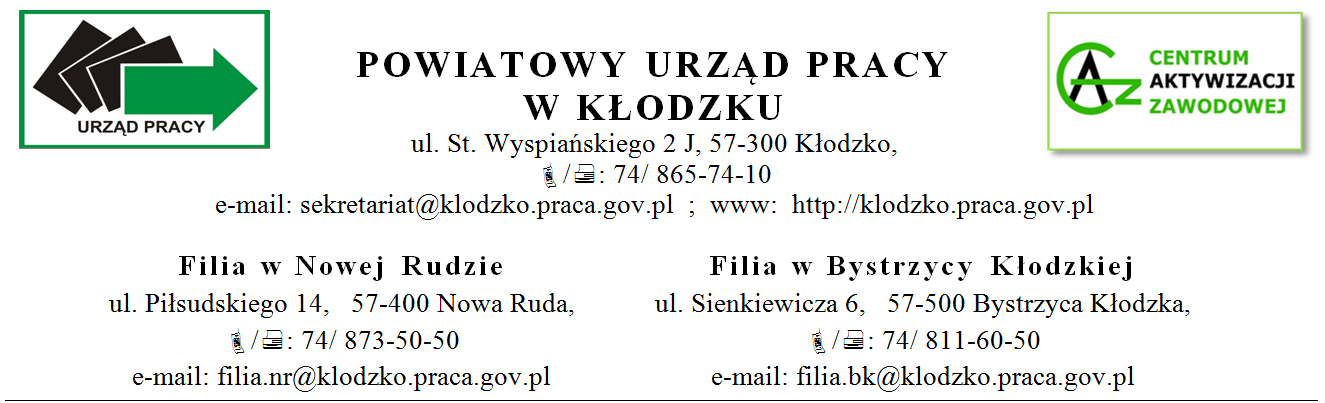 Kłodzko, dnia .........................................____________________________________
/imię i nazwisko/			ROZLICZENIEfaktycznie poniesionych kosztów przejazdu w miesiącu __________________do miejsca:W miesiącu ______________ 20… ..   roku poniosłem(łam) koszty w wysokości _____________ zł.Jednocześnie oświadczam, że dojeżdżałem (łam) środkami transportu publicznego: Przejazd:  z miejscowości: _____________ do miejscowości ______________ wynosi: ___________ zł                                                                                                 (w jedną stronę)Oświadczam, że dojeżdżam własnym lub użyczonym środkiem transportu *Przejazd:  z miejscowości: _____________ ___________do miejscowości __________________________ ilość kilometrów w jedną stronę: __________ km.Należną mi kwotę:Do rozliczenia dołączam następujące załączniki (właściwe zaznaczyć): ......................................................
*dotyczy dojeżdżających samochodem                                                     	   (podpis składającego Rozliczenie)	Zestawienie poniesionych kosztów przejazdu zgodnie z listą obecności  w okresie od …....………do……..……._____________________________________________________________________________________________Kwota: ______________________Obliczył i sprawdził pod względem formalnym oraz merytorycznym: ……………………………………………….		(Data i podpis pracownika PUP)	______________________________/adres/______________________________/PESEL/______________________________/nr telefonu/Powiatowy Urząd Pracyw Kłodzkuszkoleniaodbywania stażu wykonywania badań lekarskich lub psychologicznychzajęć z zakresu poradnictwa zawodowegozatrudnienia lub innej pracy zarobkowej lub oferty pracyprzygotowanie zawodowe dorosłychproszę przekazać na moje konto nr __ __  __ __ __ __  __ __ __ __  __ __ __ __  __ __ __ __  __ __ __ __  __ __ __ __odbiorę osobiście w placówce Poczty Polskiej w _________________________________________________ .bilety jednorazowezaświadczenie o wynagrodzeniubilet miesięcznyInne- jakie?faktura/rachunek za paliwoL.p.Data(1)Cena biletu do miejsca(2)Cena biletu powrotnego(3)Razem(2+3)RazemRazemPotwierdzenie obecności :(pieczątka i podpis Pracodawcy)........................................................................( Podpis składającego wniosek)